NEWS RELEASEFor Immediate Release	Contact:  Dan HaugMay 6, 2024	573-751-2345State Releases April 2024 General Revenue ReportState Budget Director Dan Haug announced today that net general revenue collections for April 2024 increased 20.3 percent compared to those for April 2023, from $1.15 billion last year to $1.38 billion this year.Net general revenue collections for 2024 fiscal year-to-date increased 2.7 percent compared to April 2023, from $10.42 billion last year to $10.70 billion this year.GROSS COLLECTIONS BY TAX TYPEIndividual income tax collectionsDecreased 7.3 percent for the year, from $7.96 billion last year to $7.38 billion this year.Increased 10.6 percent for the month.Pass Through Entity tax collectionsIncreased from $0 to $537.2 million this year.Sales and use tax collectionsIncreased 10.2 percent for the year, from $2.42 billion last year to $2.67 billion this year.Increased 22.1 percent for the month.  Corporate income and corporate franchise tax collectionsIncreased 2.2 percent for the year, from $795.2 million last year to $812.6 million this year.Increased 4.5 percent for the month.All other collectionsIncreased 21.2 percent for the year, from $634.6 million last year to $769.1 million this year.Decreased 28.9 percent for the month.RefundsIncreased 5.5 percent for the year, from $1.40 billion last year to $1.47 billion this year. Increased 2.0 percent for the month. Pass-Through Entity tax collections were previously reported within Individual Income, which makes growth in Individual Income tax collections appear artificially low.The figures included in the monthly general revenue report represent a snapshot in time and can vary widely based on a multitude of factors.###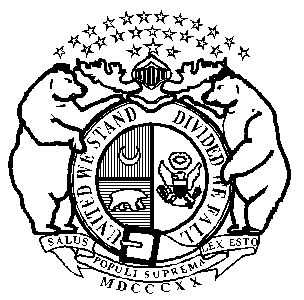 Michael L. ParsonGovernorState of OFFICE OF ADMINISTRATIONPost Office Box 809Jefferson City, Missouri  65102Phone:  (573) 751-1851FAX:  (573) 751-1212Kenneth J. ZellersCommissioner